Проект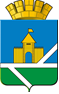 ПОСТАНОВЛЕНИЕАДМИНИСТРАЦИИ ПЫШМИНСКОГО ГОРОДСКОГО ОКРУГА______________________________________________________________    _______________                                    №  ___________                                                 пгт. ПышмаО предоставлении разрешения на отклонение от предельных параметров разрешенного строительства для отдельно строящегося жилого дома, в части увеличения отступа строения от передней границы участка (со стороны улицы) с 5 м до 53 м на земельном участке с кадастровым номером 66:20:0601001:40, расположенном по адресу: Свердловская область, Пышминский городской округ, д. Юдина, ул. Пролетарская, д. 21 В соответствии со статьей 39 Градостроительного кодекса Российской Федерации, Федеральным законом от 06 октября 2003 года № 131-ФЗ «Об общих принципах организации местного самоуправления в Российской Федерации», с Правилами землепользования и застройки Пышминского городского округа, утвержденными решением Думы Пышминского городского округа 11.02.2010 № 94, постановлением администрации Пышминского городского округа от 13.10.2022 № 783 «Об утверждении административного регламента предоставления муниципальной услуги «Предоставление разрешения на отклонение от предельных параметров разрешенного строительства, реконструкции объекта капитального строительства», заявления Подкорытова Л.А. о предоставлении разрешения на отклонение от предельных параметров разрешенного строительства, реконструкции объектов капитального строительстваПОСТАНОВЛЯЮ:1. Предоставить разрешение на отклонение от предельных параметров разрешенного строительства для отдельно строящегося жилого дома, в части увеличения отступа строения от передней границы участка (со стороны улицы) с 5 м до 53 м на земельном участке с кадастровым номером 66:20:0601001:40, расположенном по адресу: Свердловская область, Пышминский городской округ, д. Юдина, ул. Пролетарская, д. 21.2. Контроль за исполнением настоящего постановления возложить на заместителя главы Пышминского городского округа по жилищно-коммунальному хозяйству А.А. Обоскалова.3. Настоящее постановление опубликовать в газете «Пышминские вести» и на официальном сайте Пышминского городского округа (www.пышминский-го.рф).Исполняющий обязанности главы Пышминского городского округа                                                                          А.А. Обоскалов